ВНИМАНИЕ Правила проживания с домашними питомцами:Гость, проживающий с животным, берет на себя ответственность по решению проблем питания, чистки, выгула животного и расходы за возможную порчу имущества отеля.Крупные и средние собаки должны быть всегда на поводке и в наморднике! Всем собакам и кошкам нельзя спать на кроватях! Гость обязан иметь с собой специальную клетку или  коврик  для домашнего животного.На спальном белье, полотенцах не должно быть шерсти или других пятен.Владелец обязан иметь при себе специальную посуду для кормления домашних животных. Строго запрещается использовать в этих целях посуду отеля.Для туалета собак и кошек гость должен привезти с собой специальные принадлежности (лоток, пеленка и пр.).Запрещается брать с собой домашних животных в буфет. Породы собак по размерамБольшиеСредниеМелкие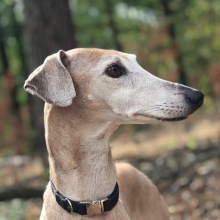 Азавак 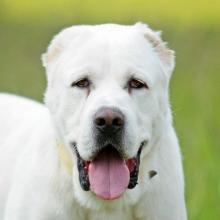 Алабай (Среднеазиатская овчарка)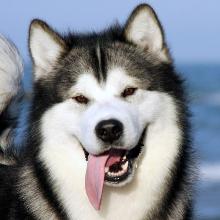 Аляскинский маламут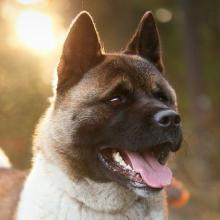 Американская акита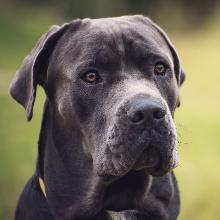 Американский бандог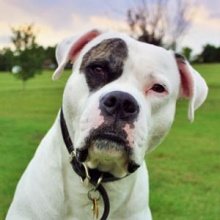 Американский бульдог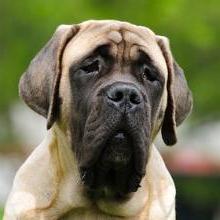 Английский мастиф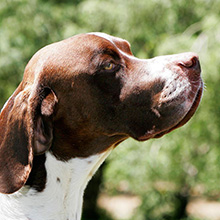 Английский пойнтер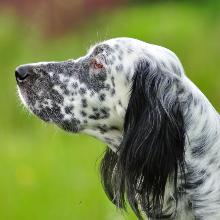 Английский сеттер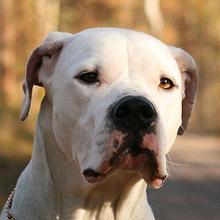 Аргентинский дог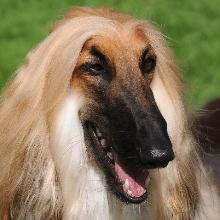 Афганская борзая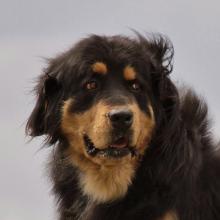 Банхар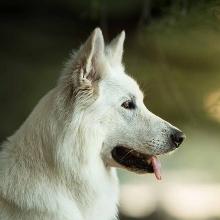 Белая швейцарская овчарка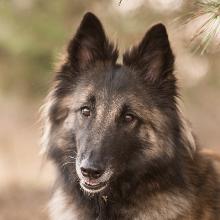 Бельгийская овчарка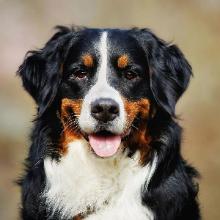 Бернский зенненхунд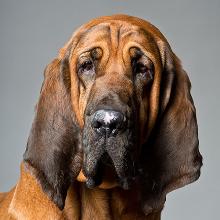 Бладхаунд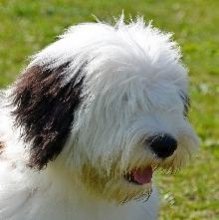 Бобтейл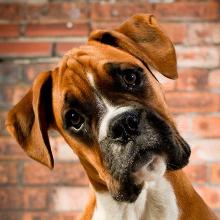 Боксер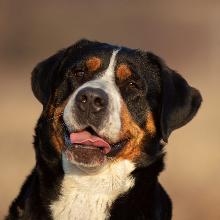 Большой швейцарский зенненхунд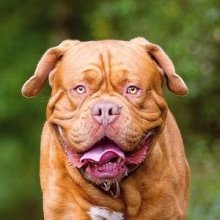 Бордоский дог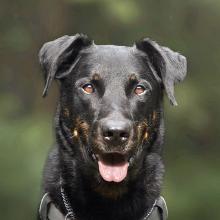 Босерон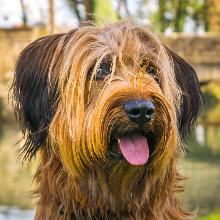 Бриар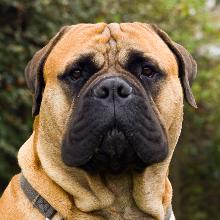 Бульмастиф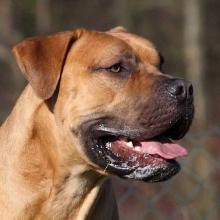 Бурбуль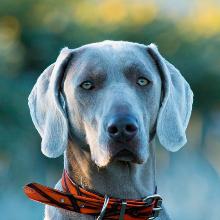 Веймаранер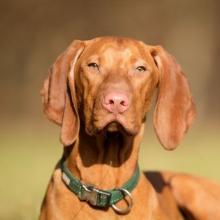 Венгерская выжла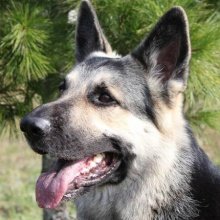 Восточноевропейская овчарка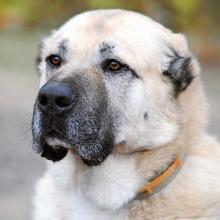 Гампр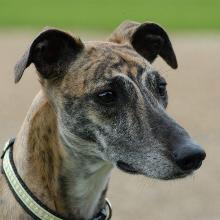 Грейхаунд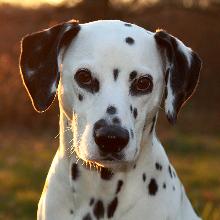 Далматин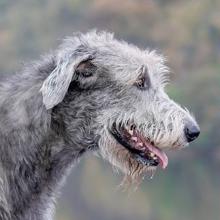 Дирхаунд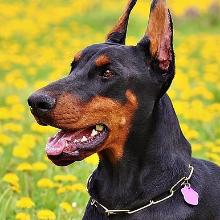 Доберман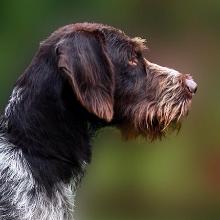 Дратхаар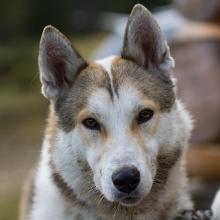 Западно-сибирская лайка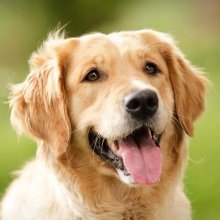 Золотистый ретривер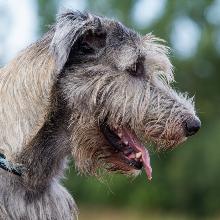 Ирландский волкодав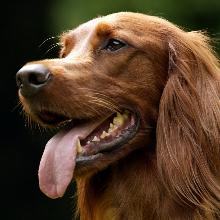 Ирландский сеттер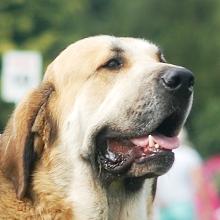 Испанский мастиф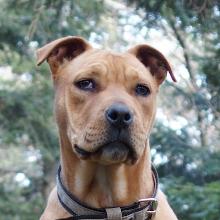 Ка-де-бо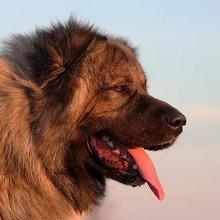 Кавказская овчарка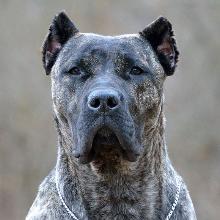 Канарский дог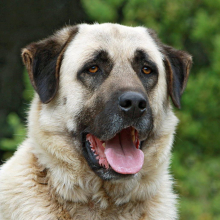 Кангал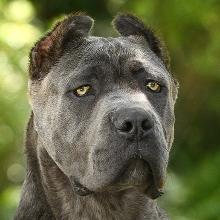 Кане-корсо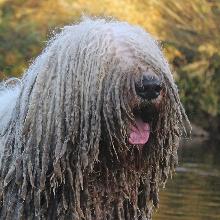 Комондор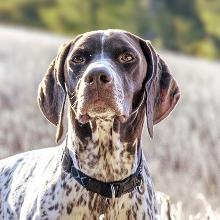 Курцхаар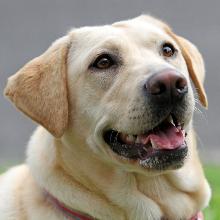 Лабрадор-ретривер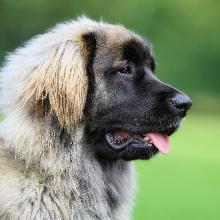 Леонбергер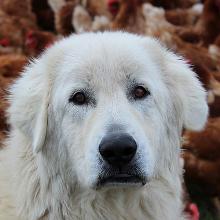 Маремма-абруццкая овчарка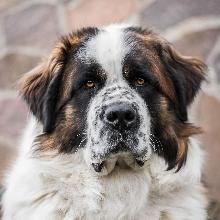 Московская сторожевая собака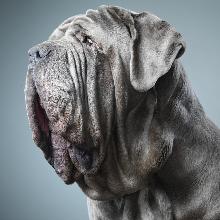 Неаполитанский мастиф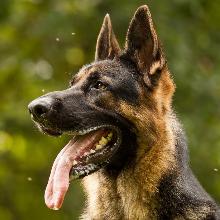 Немецкая овчарка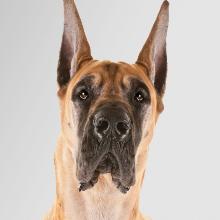 Немецкий дог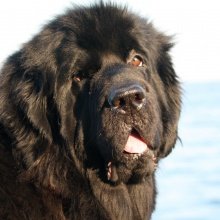 Ньюфаундленд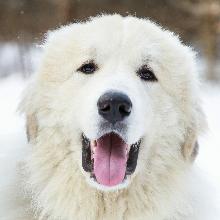 Пиренейская горная собака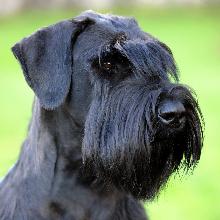 Ризеншнауцер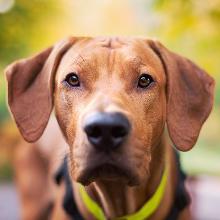 Родезийский риджбек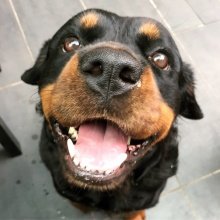 Ротвейлер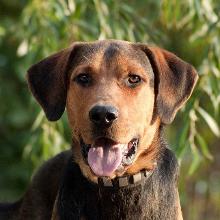 Русская гончая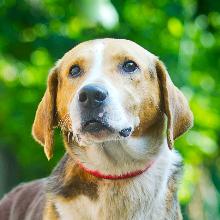 Русская пегая гончая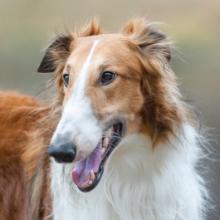 Русская псовая борзая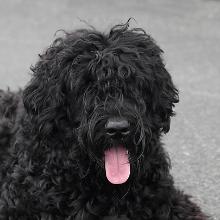 Русский черный терьер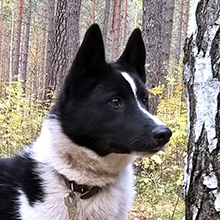 Русско-европейская лайка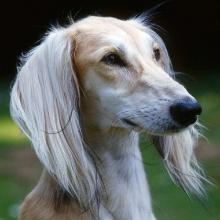 Салюки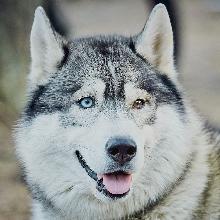 Сахалинский хаски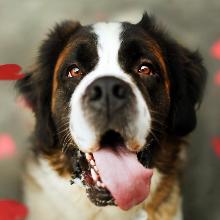 Сенбернар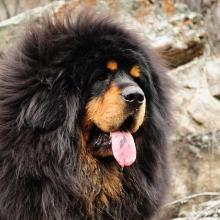 Тибетский мастиф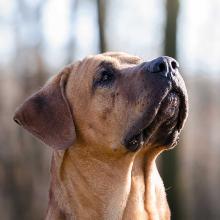 Тоса-ину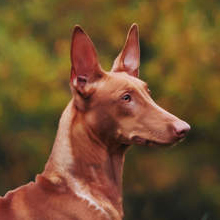 Фараонова собака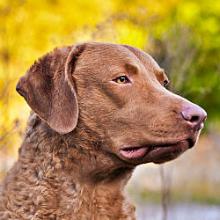 Чесапик-бей-ретривер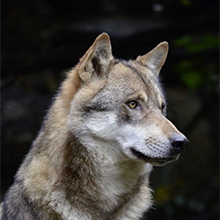 Чехословацкий влчак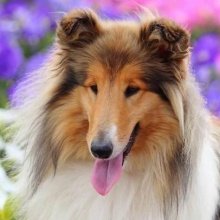 Шотландская овчарка (колли)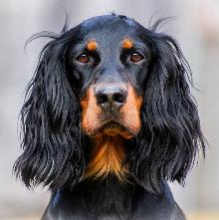 Шотландский сеттер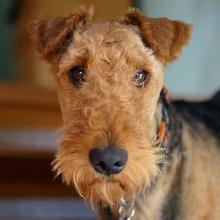 Эрдельтерьер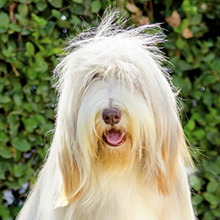 Южнорусская овчарка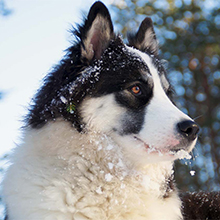 Якутская лайка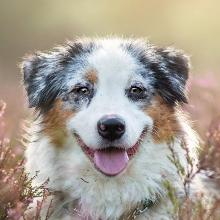 Австралийская овчарка (аусси)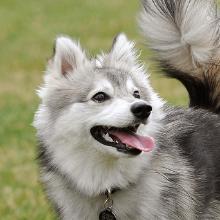 Аляскинский кли-кай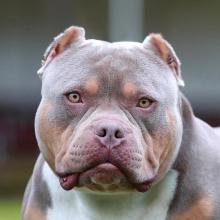 Американский булли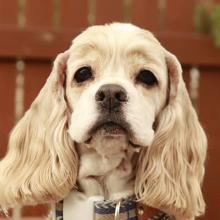 Американский кокер-спаниель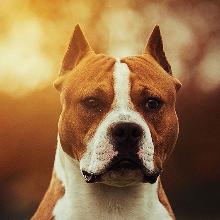 Американский стаффордширский терьер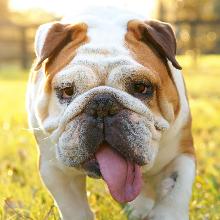 Английский бульдог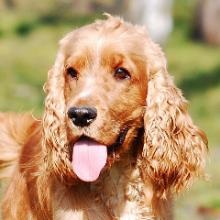 Английский кокер-спаниель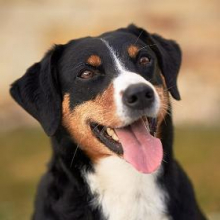 Аппенцеллер зенненхунд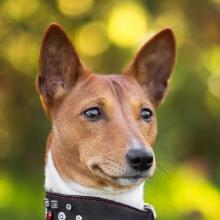 Басенджи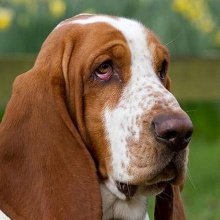 Бассет-хаунд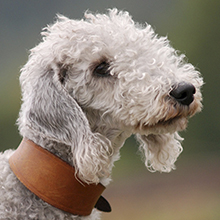 Бедлингтон-терьер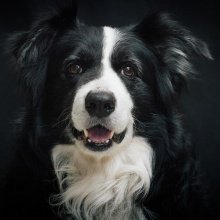 Бордер-колли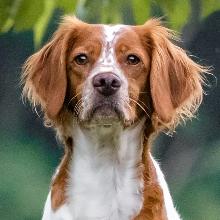 Бретонский эпаньоль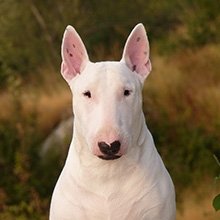 Бультерьер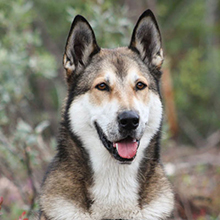 Восточно-сибирская лайка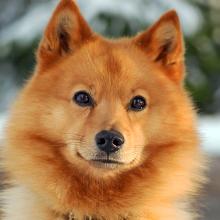 Карело-финская лайка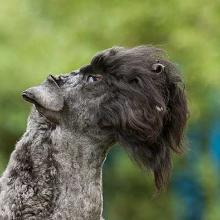 Керри-блю-терьер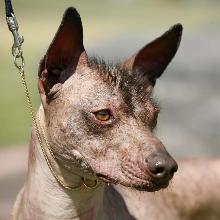 Ксолоитцкуинтли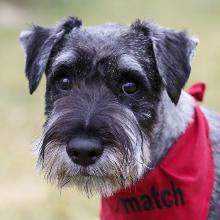 Миттельшнауцер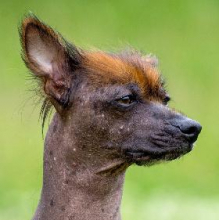 Перуанская голая собака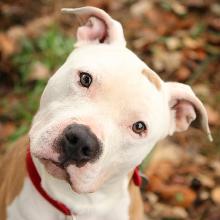 Питбуль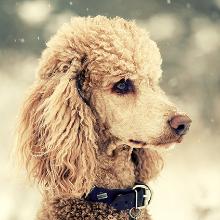 Пудель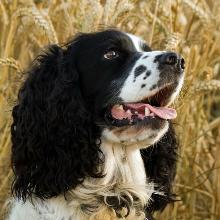 Русский охотничий спаниель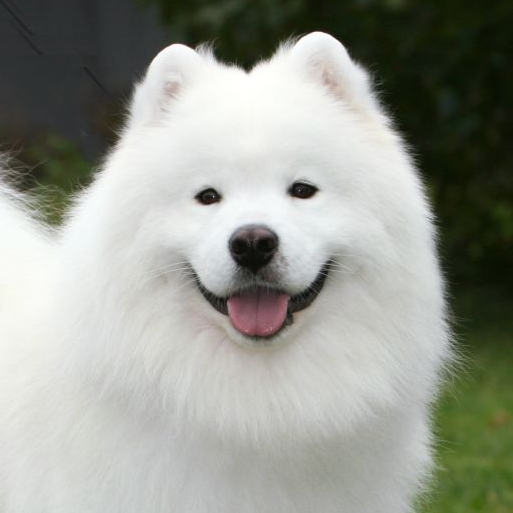 Самоедская собака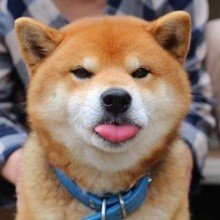 Сиба-ину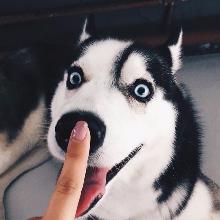 Сибирский хаски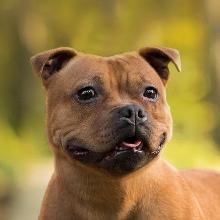 Стаффордширский бультерьер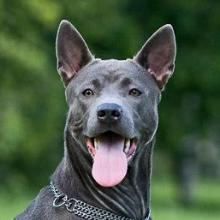 Тайский риджбек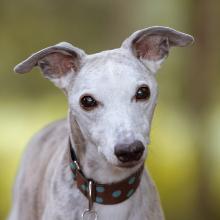 Уиппет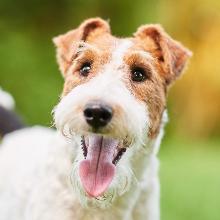 Фокстерьер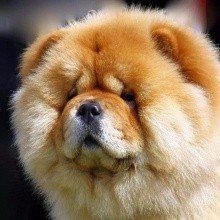 Чау-чау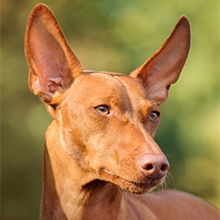 Чирнеко дель Этна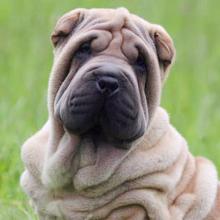 Шарпей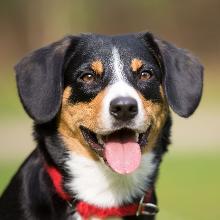 Энтлебухер зенненхунд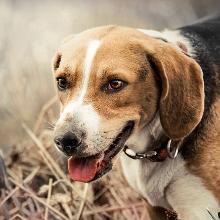 Эстонская гончая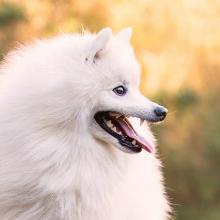 Японский шпицАляскинский кли-кай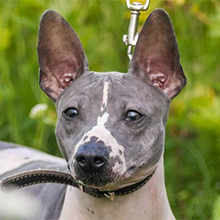 Американский голый терьер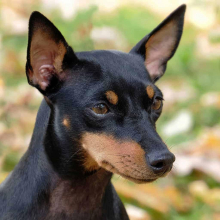 Английский той-терьер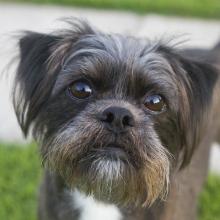 Аффенпинчер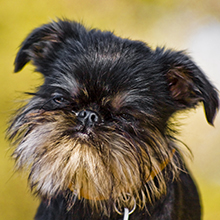 Бельгийский гриффон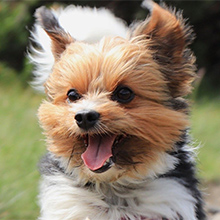 Бивер-йоркширский терьер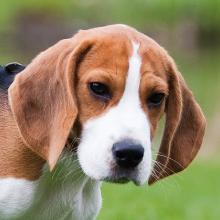 Бигль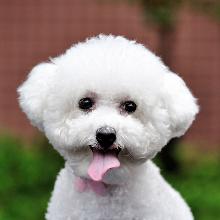 Бишон фризе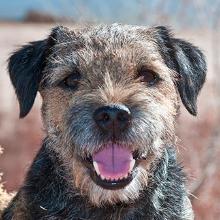 Бордер-терьер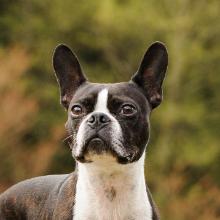 Бостон-терьер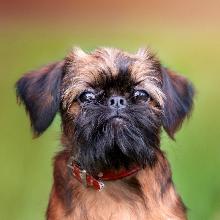 Брюссельский гриффон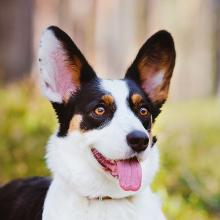 Вельш-корги кардиган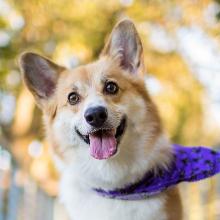 Вельш-корги пемброк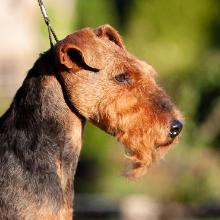 Вельштерьер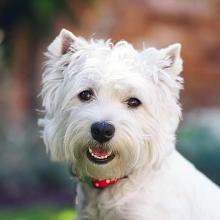 Вест-хайленд-уайт-терьер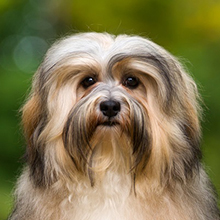 Гаванский бишон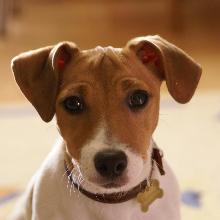 Джек-рассел-терьер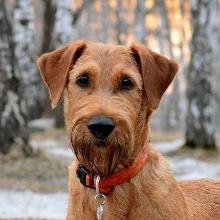 Ирландский терьер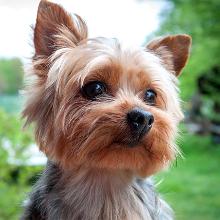 Йоркширский терьер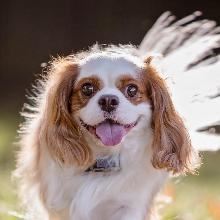 Кавалер-кинг-чарльз-спаниель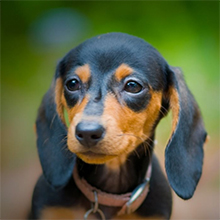 Карликовая такса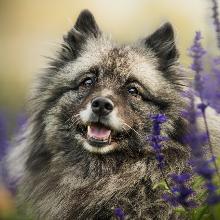 Кеесхонд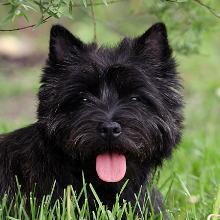 Керн-терьер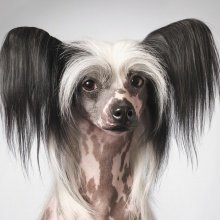 Китайская хохлатая собака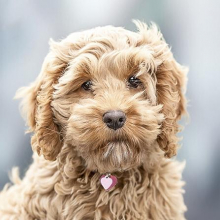 Кокапу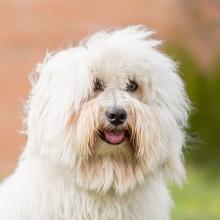 Котон-де-тулеар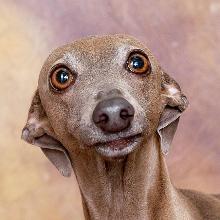 Левретка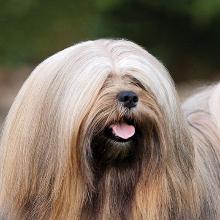 Лхаса апсо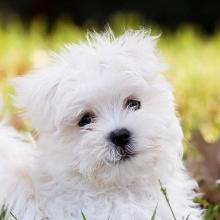 Мальтийская болонка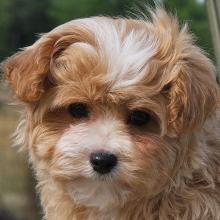 Мальтипу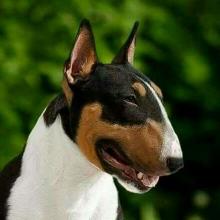 Мини-бультерьер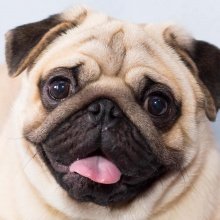 Мопс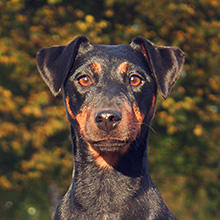 Немецкий ягдтерьер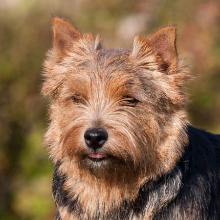 Норвич-терьер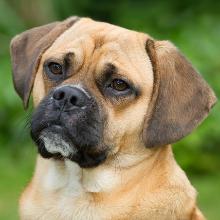 Пагль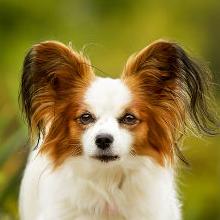 Папильон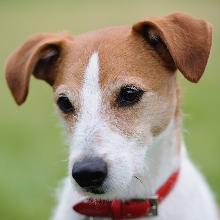 Парсон-рассел-терьер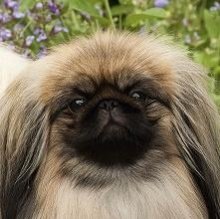 ПекинесПеруанская голая собака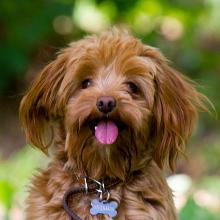 Петербургская орхидея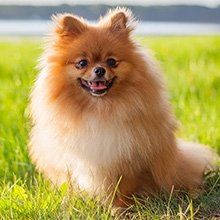 Померанский шпиц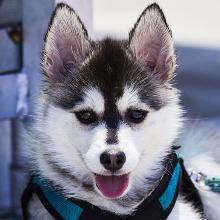 Помски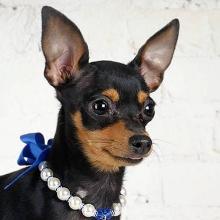 Пражский крысарик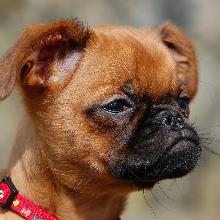 Пти-брабансон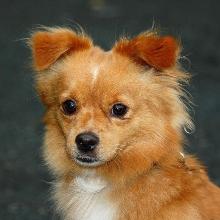 Русская каштанка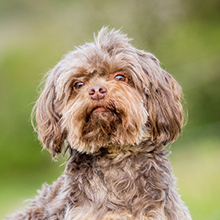 Русская цветная болонка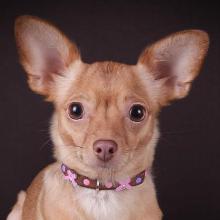 Русский той-терьер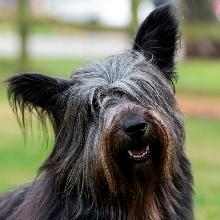 Скай-терьер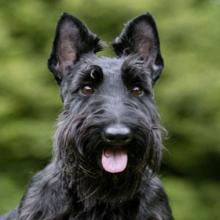 Скотч-терьер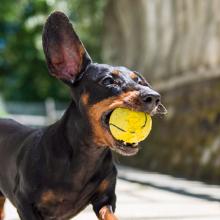 Такса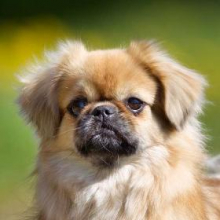 Тибетский спаниель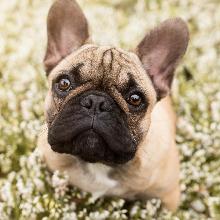 Французский бульдог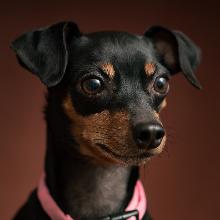 Цвергпинчер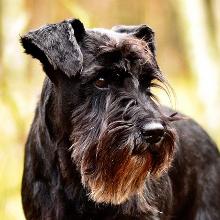 Цвергшнауцер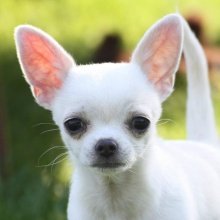 Чихуахуа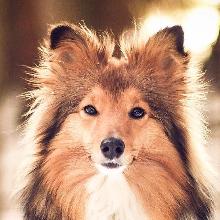 Шелти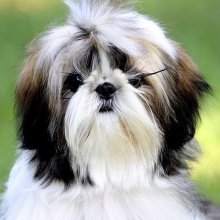 Ши-тцу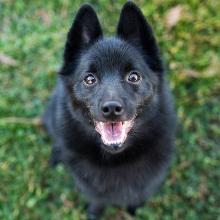 Шипперке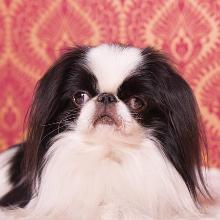 Японский хинЯпонский шпиц